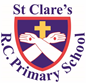 Dear Parents / Carers,Our first full week back has flown by! It was lovely to welcome all our Reception children back this week. We look forward to all our Nursery children joining us from Monday. Everywhere you go around the school, you can see happy, focused children enjoying their learning. It really is a pleasure to see. School doors open at 8.50am to ensure a prompt start at 9am. Thank you to you all for ensuring that your children arrive on time, ready to learn.Assembly‘You are the Father; we are the clay’    ‘Let all that you do be done in love.’This week, we have held our first face to face key stage assemblies in over eighteen months. It was so lovely to have the children gathered together to share our liturgy and celebrate our pupils. I even got to hear how beautifully our children can sing for the first time. Our liturgy was based on the story of the five pencils which we related to ourselves and God’s love for us. Like pencils, we need to put ourselves in someone’s hand to achieve greatness – that hand is God’s; like pencils, we may experience pain through our lives, but we are never alone; like pencils, we can erase our mistakes through forgiveness; like pencils, the best part of us is on the inside; and like pencils, we need to leave our mark on the world.Pupil certificatesAttendanceOur whole school attendance for this week is 96%. Class 4RW had 100% attendance which is brilliant. Thank you to you for ensuring that your child is in school on time ready to learn each day. Unfortunately, we had 24 children who were late for school this week. Lessons do begin at 9.00am prompt, so if your child is late, they do miss valuable learning time. Doors open at 8.50am, so please ensure your child is at school on time. Thank you.MacMillan Coffee MorningWe are planning to hold our first MacMillan coffee morning on Friday 24th September. We will send out more details next week. We will be asking if you are able to send in cakes for the event – either home made or bought – and then we will ask you to buy them back! All for a good cause!Key Stage 2Thank you to you all for standing behind the cones on the key stage 2 playground when collecting your children. It makes it far easier for the class teachers and children to see you and aids to a safer, more orderly dismissal.Covid 19We have had several positive Covid cases this week from children in our school. We no longer need to send the whole class home to isolate. We are however, still following the Covid guidelines set by the government. If your child develops a high temperature, a new, continuous cough or their sense of smell or taste changes, they do still need to take a PCR test. They should not be sent into school until they have a negative PCR test or they have completed their isolation period. Children will still be sent home from school if they are displaying any of these symptoms. Unfortunately, we are not doctors and do not know the different types of coughs that children may have. In order to keep everyone safe, we have to follow the guidelines and ask you to collect your child for a PCR test. We know this can cause inconvenience, but we have no alternative.  If somebody in your family tests positive for Covid, we will encourage all family members to take a PCR test. Track and trace will notify any close contacts who may need to isolate.We want to continue to keep our school community as safe as possible.Playground equipmentOver the summer holidays, we have had some new trim trails installed. The children were very excited to see them and have enjoyed playing on them. Can you please ensure however, that children do not play on the equipment before or after school as our insurance does not cover this. Can you also please avoid sitting on our planters in the front playground. Thank you for your support in this.Forest SchoolThis year, we have introduced Forest School to our curriculum. We will refer to it as The Willows and it will be led by Mrs Hattersley. All classes in the school will access sessions over the course of the year. As it is outdoors, the children may have to come into school wrapped up in suitable clothing as the weather changes. We will notify you when your child’s session are. Forest School is a child-centred inspirational learning process, that offers opportunities for holistic growth through regular sessions. It is a long-term program that supports play, exploration and supported risk taking. It develops confidence and self-esteem through learner inspired, hands-on experiences in a natural setting. The children who have attended this week have loved the sessions and I am sure they will tell you all about it. Photographs from The Willows will be put onto our school website and on Twitter.School mealsSchool meals are now being provided by Trafford LA. All meals need to be pre-booked by Sunday evening at 6pm for the following week’s meals. You can find the link to book your child’s meals using the useful links tab on the school app. If you are experiencing any difficulties choosing the meals, please email help@evolve4.net for support.Our Lady’s High School Open EveningOur Catholic high school, Our Lady’s, is holding an open evening for pupils on Thursday 23rd September. Food will be provided. Please try and take your child to see what Our Lady’s has to offer. It is rated a good school.Thank you all for your support this week. I hope that you have a great weekend, although I imagine it will be quite noisy with the festival in Heaton Park.Take care,Mrs HowePupil of the weekAchievement RHPixie for being a lovely helpful friend to others in our first week.Saara for some great answers in our collective worship lesson about how we can be a good friend.RCLuca- For being a really kind friend within the classroomRacquel for some amazing maths work and counting all the way to 100. Miss Coleman was super impressed.Y1SFrankie who has settled in so well to Year 1 - he has been getting on with group work so well and is really independent!Osamagbe for always being ready to learn on the carpet and being so sensible in continuous provision - trying really hard to complete the challenges!Y1DLottie for a great start to Year 1! You have been sitting sensibly on the carpet and trying hard with all of your activities. Michael for working hard in all lessons this week and ensuring that your writing is presented neatly. Y2MCasie-leigh for being a great role-model to others as she begins her Year 2 journey!Dale for producing an excellent superhero shield design in DT.Y2LJeffrey for being a good role model to his peers by trying hard and always being kind to others. Adam for fantastic effort practicing his spellings at home! Y3MEmmanuella for settling into Year 3 really well, for being really helpful and kind and having a fantastic attitude in class. Ramani for putting 100% effort into his work and applying his phonics to sound out some tricky words.Y3GHannah for being a fantastic role model to everyone in class 3G, contributing in all lessons, showing respect for everyone and overall having a lovely positive attitude!Ryan Mc for showing a great understanding of numbers, I am super impressed with your work so far! Great start to the year. Y4RWOllie K for a fantastic start to year 4, working extremely hard in every activity he has been given and being a role model for behaviour.Scarlett for working extremely hard in maths this week, I have been extremely impressed with her attitude and the work she has produced.Y4SVictoria for making a great start to the year, being really kind and showing respect to everyone.  Vonn for working really hard in all lessons, making great contributions and having a fantastic attitude.Y5OHMaddison for settling into her new school and class very well. She’s formed some lovely friendships this week!Mohammed as he has worked extremely hard this week and has finished every task on time. I am very impressed with his dedication! Keep up the good work. Y5OKWoody for settling in really well and participating well in our class discussions, contributing with some fantastic ideas and producing some brilliant work.Sonny for including some wonderful vocabulary in his sentences, making his writing really interesting to read.Y5HEmily for working hard in all lessons and making great contributionsFreya for making a great start to the year and for getting almost everything correct in MathsY6FTomasz for working really hard and completing his work with no fussSkylar for writing a wonderful prayer in RE based on forgiveness and loveY6HPoppy for being an absolute superstar, having lovely manners and getting on with all of her work.Jayden T trying really hard to present his work neatly.Y6SDestiny for her continued hard work and amazing effort that has been put into every piece of work. Alfie for persevering through his numeracy work and achieving his LO with such amazing effort 